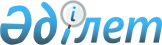 Степногорск қаласы бойынша 2016 жылға қоғамдық жұмыстарға сұраныс пен ұсынысты айқындау, ұйымдардың тізбесін, қоғамдық жұмыстардың түрлерін, көлемі мен нақты жағдайларын, қатысушылардың еңбегіне төленетін ақының мөлшері жне оларды қаржыландыру көздерін бекіту туралы
					
			Күшін жойған
			
			
		
					Ақмола облысы Степногорск қаласы әкімдігінің 2015 жылғы 29 желтоқсандағы № а-12/482 қаулысы. Ақмола облысының Әділет департаментінде 2016 жылғы 25 қаңтарда № 5229 болып тіркелді. Күші жойылды - Ақмола облысы Степногорск қаласы әкімдігінің 2016 жылғы 18 сәуірдегі № а-4/181 қаулысымен      Ескерту. Күші жойылды - Ақмола облысы Степногорск қаласы әкімдігінің 18.04.2016 № а-4/181 (қол қойылған күннен бастап күшіне енеді және қолданысқа енгізіледі) қаулысымен.

      РҚАО-ның ескертпесі.

      Құжаттың мәтінінде түпнұсқаның пунктуациясы мен орфографиясы сақталған.

       "Халықты жұмыспен қамту туралы" Қазақстан Республикасының 2001 жылғы 23 қаңтардағы Заңының 20 бабына сәйкес Степногорск қаласының әкімдігі ҚАУЛЫ ЕТЕДІ:

      1. Степногорск қаласы бойынша 2016 жылға қоғамдық жұмыстарға сұраныс пен ұсыныс қосымшаға сәйкес айқындалсын.

      2. Қоса берілген ұйымдардың тізбесі, қоғамдық жұмыстардың түрлері, көлемі мен нақты жағдайлары, қатысушылардың еңбегіне төленетін ақының мөлшері және оларды қаржыландыру көздері бекітілсін.

      3. Осы қаулының орындалуын бақылау Степногорск қаласы әкімінің орынбасары Н.Т.Әбдірахмановқа жүктелсін.

      4. Осы қаулы Ақмола облысының Әділет департаментінде мемлекеттік тіркелген күннен бастап күшіне енеді және ресми жарияланған күннен бастап қолданысқа енгізіледі.



      "КЕЛІСІЛДІ" 

 2016 жылға арналған қоғамдық жұмыстарға сұраныс пен ұсыныс Ұйымдардың тізбесі, қоғамдық жұмыстардың түрлері, көлемі мен нақты жағдайлары, қатысушылардың еңбегіне төленетін ақының мөлшері және оларды қаржыландыру көздері      

      кестенің жалғасы


					© 2012. Қазақстан Республикасы Әділет министрлігінің «Қазақстан Республикасының Заңнама және құқықтық ақпарат институты» ШЖҚ РМК
				
      Степногорск қаласының әкімі

Ә.Күмпекеев

      Ақмола облысының денсаулық сақтау
Басқармасы жанындағы "Степногорск
қалалық емханасы" шаруашылық
жүргізу құқығындағы мемлекеттік
коммуналдық кәсіпорнының
бас дәрігері

А.Дүйсенов

      "Қазақстан Республикасы Қаржы
министрлігінің Мемлекеттік кірістер
комитеті Ақмола облысы бойынша
Мемлекеттік кірістер комитеті
департаментінің Степногорск
қаласы бойынша Мемлекеттік
кірістер басқармасы" республикалық
мемлекеттік мекемесі басшысының
міндетін атқарушы

Р.Рамазанов

      "Қазақстан Республикасының Ішкі істер
министрлігі Ақмола облысының Ішкі
істер департаменті Степногорск
қаласының ішкі істер басқармасы"
мемлекеттік мекемесінің бастығы

Қ.Нұрмағамбетов

      Қазақстан Республикасы Қорғаныс министрлігінің
"Ақмола облысы Степногорск қаласының
қорғаныс істері жөніндегі бөлімі"
республикалық мемлекеттік
мекемесінің бастығы

Б.Есімов

      "Қазақстан Республикасы Әділет
министрлігінің Ақмола облысы
Әділет департаментінің Степногор
қалалық әділет басқармасы"
республикалық мемлекеттік
мекемесінің басшысы

И.Жандинов

      "Қазақстан Республикасы Жоғарғы Сотының
жанындағы Соттардың қызметін қамтамасыз
ету департаменті Ақмола облыстық сотының
кеңсесі (Қазақстан Республикасы
Жоғарғы Сотының аппараты)"
мемлекеттік мекемесінің
Степногорск қалалық
сотының төрағасы

М.Ахметов
Степногорск қаласы әкімдігінің
2015 жылғы 29 желтоқсандағы
№ а-12/482 қаулысына
қосымша№

Ұйымның атауы

Сұраныс

Ұсыныс

1

"Степногорск қаласы әкімінің аппараты" мемлекеттік мекемесі

4

4

2

"Ақсу кенті әкімінің аппараты" мемлекеттік мекемесі

16

16

3

"Бестөбе кенті әкімінің аппараты" мемлекеттік мекемесі

12

12

4

"Заводской кенті әкімінің аппараты" мемлекеттік мекемесі

12

12

5

"Шаңтөбе кенті әкімінің аппараты" мемлекеттік мекемесі

28

28

6

"Қарабұлақ ауылы әкімінің аппараты" мемлекеттік мекемесі

12

12

7

"Степногорск қаласының Изобильное ауылы әкімінің аппараты" мемлекеттік мекемесі

4

4

8

"Степногорск қаласының Бөгенбай ауылдық округі әкімінің аппараты" мемлекеттік мекемесі

8

8

9

"Степногорск қаласының Қырық құдық ауылы әкімінің аппараты" мемлекеттік мекемесі

4

4

10

"Степногорск қаласының ішкі саясат бөлімі" мемлекеттік мекемесі

4

4

11

"Степногорск қаласының тұрғын үй - коммуналдық шаруашылық, жолаушылар көлігі және автомобиль жолдары бөлімі" мемлекеттік мекемесі

64

64

12

Ақмола облысының денсаулық сақтау басқармасы жанындағы "Степногорск қалалық емханасы" шаруашылық жүргізу құқығындағы мемлекеттік коммуналдық кәсіпорны

4

4

13

"Қазақстан Республикасы Жоғарғы Сотының жанындағы Соттардың қызметін қамтамасыз ету департаменті Ақмола облыстық сотының кеңсесі (Қазақстан Республикасы Жоғарғы Сотының аппараты)" мемлекеттік мекемесі Степногорск қалалық соты

4

4

14

Қазақстан Республикасы Қорғаныс министрлігінің "Ақмола облысы Степногорск қаласының қорғаныс істері жөніндегі бөлімі" республикалық мемлекеттік мекемесі

8

8

15

"Қазақстан Республикасының Ішкі істер министрлігі Ақмола облысының Ішкі істер департаменті Степногорск қаласының ішкі істер басқармасы" мемлекеттік мекемесі

4

4

16

"Қазақстан Республикасы Әділет министрлігінің Ақмола облысы Әділет департаментінің Степногор қалалық әділет басқармасы" республикалық мемлекеттік мекемесі

8

8

17

"Қазақстан Республикасы Қаржы министрлігінің Мемлекеттік кірістер комитеті Ақмола облысы бойынша Мемлекеттік кірістер комитеті департаментінің Степногорск қаласы бойынша Мемлекеттік кірістер басқармасы" республикалық мемлекеттік мекемесі

8

8

18

"Степногорск қаласының құрылыс бөлімі" мемлекеттік мекемесі

4

4

Бекітілді
Степногорск қаласы әкімдігінің
2015 жылғы 29 желтоқсандағы
№ а-12/482 қаулысы№

Ұйымның атауы

Қоғамдық жұмыстардың түрлері

Қоғамдық жұмыстардың көлемі

1

"Степногорск қаласы әкімінің аппараты" мемлекеттік мекемесі

құжаттарды өңдеуге көмектесу

12 000 құжат

2

"Ақсу кенті әкімінің аппараты" мемлекеттік мекемесі

аумақтарын жинау

270 000 шаршы метр

3

"Бестөбе кенті әкімінің аппараты" мемлекеттік мекемесі

аумақтарын жинау

200 000 шаршы метр

4

"Заводской кенті әкімінің аппараты" мемлекеттік мекемесі

аумақтарын жинау

200 000 шаршы метр

5

"Шаңтөбе кенті әкімінің аппараты" мемлекеттік мекемесі

аумақтарын жинау

430 000 шаршы метр

6

"Қарабұлақ ауылы әкімінің аппараты" мемлекеттік мекемесі

аумақтарын жинау

160 000 шаршы метр

7

"Степногорск қаласының Изобильное ауылы әкімінің аппараты" мемлекеттік мекемесі

аумақтарын жинау

65 000 шаршы метр

8

"Степногорск қаласының Бөгенбай ауылдық округі әкімінің аппараты" мемлекеттік мекемесі

аумақтарын жинау

190 000 шаршы метр

9

"Степногорск қаласының Қырық құдық ауылы әкімінің аппараты" мемлекеттік мекемесі

аумақтарын жинау

40 000 шаршы метр

10

"Степногорск қаласының ішкі саясат бөлімі" мемлекеттік мекемесі

құжаттарды өңдеуге көмектесу

12 000 құжат

11

"Степногорск қаласының тұрғын үй - коммуналдық шаруашылық, жолаушылар көлігі және автомобиль жолдары бөлімі" мемлекеттік мекемесі

құжаттарды өңдеуге көмектесу

12 000 құжат

11

"Степногорск қаласының тұрғын үй - коммуналдық шаруашылық, жолаушылар көлігі және автомобиль жолдары бөлімі" мемлекеттік мекемесі

қала аумақтарын санитарлық жинау

990 000 шаршы метр

12

Ақмола облысының денсаулық сақтау басқармасы жанындағы "Степногорск қалалық емханасы" шаруашылық жүргізу құқығындағы мемлекеттік коммуналдық кәсіпорны

құжаттарды өңдеуге көмектесу

12 000 құжат

13

"Қазақстан Республикасы Жоғарғы Сотының жанындағы Соттардың қызметін қамтамасыз ету департаменті Ақмола облыстық сотының кеңсесі (Қазақстан Республикасы Жоғарғы Сотының аппараты)" мемлекеттік мекемесі Степногорск қалалық соты

курьердің жұмысы

12 000 құжат

14

Қазақстан Республикасы Қорғаныс министрлігінің "Ақмола облысы Степногорск қаласының қорғаныс істері жөніндегі бөлімі" республикалық мемлекеттік мекемесі

курьердің жұмысы

24 000 құжат

15

"Қазақстан Республикасының Ішкі істер министрлігі Ақмола облысының Ішкі істер департаменті Степногорск қаласының ішкі істер басқармасы" мемлекеттік мекемесі

курьердің жұмысы

12 000 құжат

16

"Қазақстан Республикасы Әділет министрлігінің Ақмола облысы Әділет департаментінің Степногор қалалық әділет басқармасы" республикалық мемлекеттік мекемесі

құжаттарды өңдеуге көмектесу

24 000 құжат

17

"Қазақстан Республикасы Қаржы министрлігінің Мемлекеттік кірістер комитеті Ақмола облысы бойынша Мемлекеттік кірістер комитеті департаментінің Степногорск қаласы бойынша Мемлекеттік кірістер басқармасы" республикалық мемлекеттік мекемесі

курьердің жұмысы

24 000 құжат

18

"Степногорск қаласының құрылыс бөлімі" мемлекеттік мекемесі

құжаттарды өңдеуге көмектесу

12 000 құжат

Қоғамдық жұмыстардың нақты шарттары

Қатысушылардың еңбек ақысының мөлшері

Оларды қаржыландыру көздері

Қолданыстағы заңнамаларға сәйкес жасалған еңбек шарттарына сәйкес

Ең төменгі еңбек ақы мөлшерінде

жергілікті бюджет

Қолданыстағы заңнамаларға сәйкес жасалған еңбек шарттарына сәйкес

Ең төменгі еңбек ақы мөлшерінде

жергілікті бюджет

Қолданыстағы заңнамаларға сәйкес жасалған еңбек шарттарына сәйкес

Ең төменгі еңбек ақы мөлшерінде

жергілікті бюджет

Қолданыстағы заңнамаларға сәйкес жасалған еңбек шарттарына сәйкес

Ең төменгі еңбек ақы мөлшерінде

жергілікті бюджет

Қолданыстағы заңнамаларға сәйкес жасалған еңбек шарттарына сәйкес

Ең төменгі еңбек ақы мөлшерінде

жергілікті бюджет

Қолданыстағы заңнамаларға сәйкес жасалған еңбек шарттарына сәйкес

Ең төменгі еңбек ақы мөлшерінде

жергілікті бюджет

Қолданыстағы заңнамаларға сәйкес жасалған еңбек шарттарына сәйкес

Ең төменгі еңбек ақы мөлшерінде

жергілікті бюджет

Қолданыстағы заңнамаларға сәйкес жасалған еңбек шарттарына сәйкес

Ең төменгі еңбек ақы мөлшерінде

жергілікті бюджет

Қолданыстағы заңнамаларға сәйкес жасалған еңбек шарттарына сәйкес

Ең төменгі еңбек ақы мөлшерінде

жергілікті бюджет

Қолданыстағы заңнамаларға сәйкес жасалған еңбек шарттарына сәйкес

Ең төменгі еңбек ақы мөлшерінде

жергілікті бюджет

Қолданыстағы заңнамаларға сәйкес жасалған еңбек шарттарына сәйкес

Ең төменгі еңбек ақы мөлшерінде

жергілікті бюджет

Қолданыстағы заңнамаларға сәйкес жасалған еңбек шарттарына сәйкес

Ең төменгі еңбек ақы мөлшерінде

жергілікті бюджет

Қолданыстағы заңнамаларға сәйкес жасалған еңбек шарттарына сәйкес

Ең төменгі еңбек ақы мөлшерінде

жергілікті бюджет

Қолданыстағы заңнамаларға сәйкес жасалған еңбек шарттарына сәйкес

Ең төменгі еңбек ақы мөлшерінде

жергілікті бюджет

Қолданыстағы заңнамаларға сәйкес жасалған еңбек шарттарына сәйкес

Ең төменгі еңбек ақы мөлшерінде

жергілікті бюджет

Қолданыстағы заңнамаларға сәйкес жасалған еңбек шарттарына сәйкес

Ең төменгі еңбек ақы мөлшерінде

жергілікті бюджет

Қолданыстағы заңнамаларға сәйкес жасалған еңбек шарттарына сәйкес

Ең төменгі еңбек ақы мөлшерінде

жергілікті бюджет

Қолданыстағы заңнамаларға сәйкес жасалған еңбек шарттарына сәйкес

Ең төменгі еңбек ақы мөлшерінде

жергілікті бюджет

